УРОК № 129.Дата проведения: по плану – «____»______________ 201__ г., фактически – «____»________________ 201__ г. Причина корректировки _______________________________________________________ХОД УРОКАI. Организационный момент.II. Устные упражнения.1. № 1240 (г, д), 1245, 1252.2. Плакат «Выполнить действия»: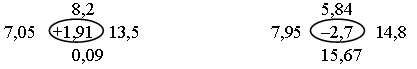 III. Работа по теме урока.1. Повторение свойства вычитания суммы из числа и свойства вычитания числа из суммы.2. № 1218 (а–г), 1215, 1216 – комментарии с места,  № 1239 (а, б), 1227.IV. Итог урока.1) Найдите сумму:а) 2,8 + 1,9             б) 4,6 + 0,5в) 8 + 2,6                г) 4,7 + 16д) 2,58 + 1,4           е) 7,2 + 15,68ж) 0,906 + 12,8       з) 0,47 + 0,741а) 5,9 + 1,6             б) 8,3 + 0,8в) 8,9 + 4                г) 13 + 4,2д) 5,7 + 3,28           е) 1,27 + 24,3ж) 10,09 + 0,308    з) 0,596 + 0,832) Найдите разность:а) 4,7 – 2,8            б) 5,1 – 4,7в) 12,1 – 8,7          г) 45,6 – 13д) 3 – 2,4               е) 17 – 0,87ж) 6,5 – 4,837       з) 0,12 – 0,0856а) 6,5 – 2,7             б) 4,3 – 3,5в) 11,2 – 9,6           г) 33,7 – 4д) 21 – 3,59            е) 5 – 0,61ж) 7,3 – 4,568       з) 0,16 – 0,0913    V. Домашнее задание: __________________________________________________________ТЕМА:ВЫЧИТАНИЕ десятичных дробей. решение задач.ЦЕЛЬ УРОКА:научить выполнять вычитание суммы из числа и числа из суммы; развивать логическое мышление и вычислительные навыки учащихся; воспитывать внимание и наблюдательность.ОБОРУДОВАНИЕ:учебник, карточки с заданиями, дидактический материал.